Comme vous le voyez sur la photo, le café Chez Torine se trouve sur la gauche (188 avenue du Marouset) et en face, il y a un parking sur lequel nous vous attendrons (situé Drève du long jour). 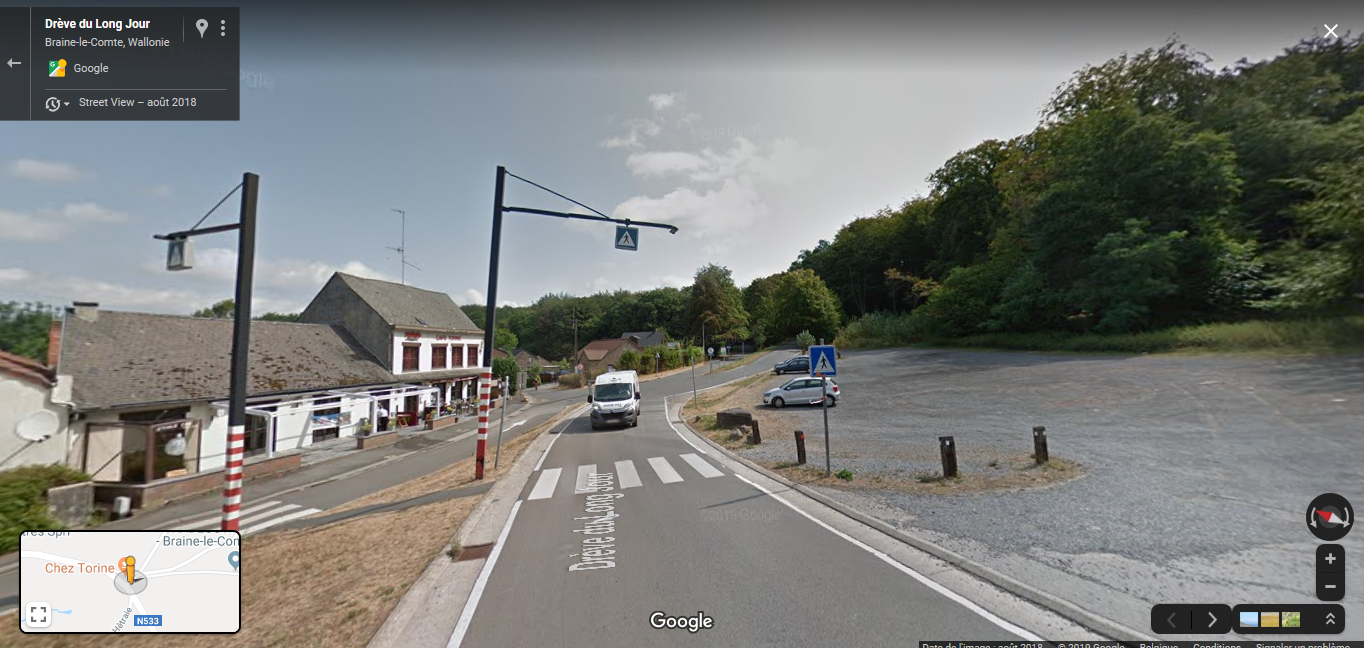 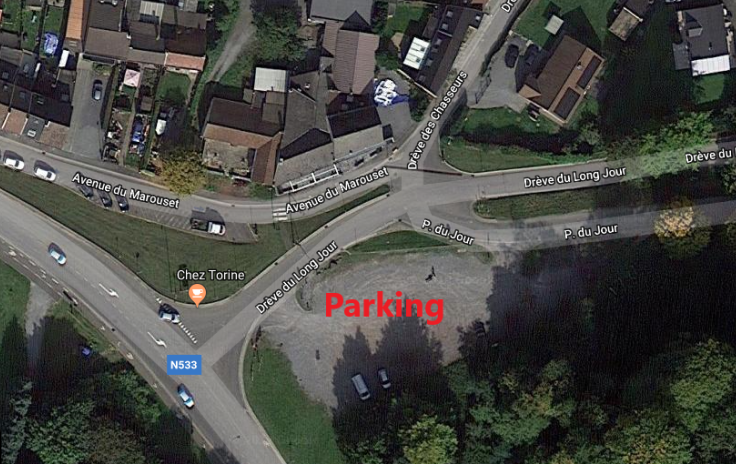 